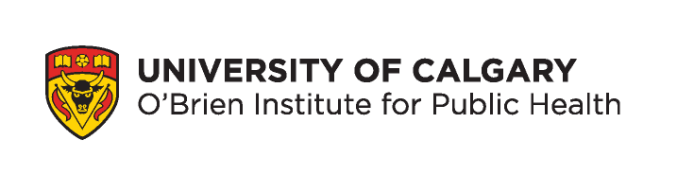 O’Brien Institute for Public Health Bridge Funding – template for reportsProject StatusOutline expenditures to date (items/amounts) (bullet points are acceptable throughout):If funds remain, on what will they be spent, and when:With reference to the original project plan, what is the current status?  (What elements of the work plan have been completed?  What elements remain, and when will they be completed?)Outputs and ImpactsYour metrics and stories of success help us to justify allocating O’Brien Institute funding to future Bridge Funding awards.  Please let us know what outputs and impacts are associated with the bridge-funded project.  It is not expected that you will have entries for every field, and the process should not be overly onerous in relation to the amount of funding you received.Please summarize success in attaining benchmarks, as identified in the Proposed Benchmarks/Timelines table from your Bridge Funding application, by copying that table and adding a third column to summarize “Status”.What have been the academic outputs of the project to date (e.g. publications, funding applications, funding awards, honours/recognitions, trainees involved, partnerships established or strengthened, etc)?  Please provide details of each.  What additional academic outputs are anticipated (when and via what pathway)?What have been the societal impacts to date (stakeholder engagement, public interest, application of research knowledge, etc)?  What additional societal impacts are anticipated (when, and via what pathway)?Please provide any additional commentary on the benefits or unexpected consequences arising from the Bridge Funding project.Submit completed template to iph@ucalgary.ca Name of Recipient:Title of Project:Date of Bridge Award:Bridge Funds Awarded:$Date of Report:Deliverable, milestone, activityTarget DateStatusOutputNumberDetails (citations, $ amounts, agency/program names, etc), Notes, NarrativePublicationsPresentationsFunding applicationsFunding awardsHonours/ RecognitionTrainees involvedPartnerships established or strengthenedOtherImpactsNumberNotes, Details (names, positions, affiliations, citations, weblinks, etc), NarrativeStakeholders engagedEngagement activitiesPublic interest (interactions with media, social media, community groups, etc)Applications of research (technical reports, datasets produced, guidelines, policy impacts, etc)Other